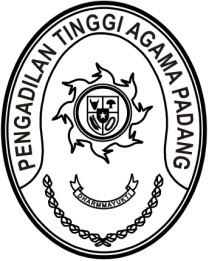 Nomor     	: W3-A/         /PB.00/II/2023	  8 Februari 2023Lampiran	: -Perihal	: Surat Keterangan Telah Melaksanakan PenelitianKepada Yth.Direktur PascasarjanaUniversitas Islam Negeri Imam Bonjol PadangAssalamu’alaikum, Wr. Wb.Memperhatikan Surat Saudara Nomor B.308/Un.13/PS/PP.00.9/02/2023 tanggal 3 Februari 2023 perihal Rekomendasi Izin Penelitian, dengan ini kami sampaikan bahwa mahasiswa tersebut di bawah ini :Nama	: NurhaidaNIM	: 88316322Program Studi	: S3 Hukum IslamDengan Judul	: “Perlindungan Hukum Terhadap Bekas Isteri dan Anak	   Akibat Perceraian: Study Kasus terhadap Putusan	   	   Pengadilan Agama dan Implementasinya di Sumatera		   Barat”.telah selesai melaksanakan penelitian di Pengadilan Tinggi Agama Padang.Demikian disampaikan dan terimakasih.WassalamPlh Ketua,Drs. H. Syafri Amrul, M.H.INIP. 195804101987031006Tembusan :Pejabat Pengelola Informasi dan Dokumentasipada Pengadilan Tinggi Agama Padang.